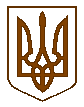 ПЕРВОМАЙСЬКА МІСЬКА РАДАМИКОЛАЇВСЬКОЇ ОБЛАСТІВИКОНАВЧИЙ КОМІТЕТП Р О Т О К О Л засідання виконавчого комітету міської радивід     12.05.2023    № 5 м. ПервомайськУ засіданні взяли участь члени виконавчого комітету міської ради:Головує   МАЛІШЕВСЬКИЙ Дмитро – перший заступник міського головиАНТОНЮК Олександр, БАДЕРА Олександр, БАЖАН Олександр, БОНДАРЧУК Сергій, БРЕНГАЧ  Олександр, ДАНИЛЬЧЕНКО Тетяна, КОНУП Олег, ЛИСИЙ Олександр, МИХАЙЛЮК Володимир, РЯБЧЕНКО Володимир.        Відсутні члени виконавчого комітету міської ради: ДЕМЧЕНКО Олег, БИЧКОВ Анатолій, МЕДВЕДЧУК Михайло, СУРГАЙ Сергій.  
Присутні на засіданні виконавчого комітету міської ради:Перший заступник міського голови                         Дмитро МАЛІШЕВСЬКИЙКеруючий справами виконавчого комітету міської ради                                                    Тетяна  ДАНИЛЬЧЕНКО    Місце проведення –
    зал засідань виконкомуЗасідання почалося о 10 год. 00 хв.Засідання закінчилося о 11 год. 50 хв.БОДНАР НадіяБОДНАР Надіядиректор ТОВ «Еталонсервіс» (2-3);директор ТОВ «Еталонсервіс» (2-3);директор ТОВ «Еталонсервіс» (2-3);директор ТОВ «Еталонсервіс» (2-3);ГОТКА ВікторГОТКА Вікторголовний лікар КНП «Первомайська центральна районна лікарня» (1-3);головний лікар КНП «Первомайська центральна районна лікарня» (1-3);головний лікар КНП «Первомайська центральна районна лікарня» (1-3);головний лікар КНП «Первомайська центральна районна лікарня» (1-3);ЗАРИЦЬКА ОленаЗАРИЦЬКА Оленаначальник управління юридичної, кадрової та мобілізаційно-оборонної роботи апарату виконавчого комітету міської ради  (1-33);начальник управління юридичної, кадрової та мобілізаційно-оборонної роботи апарату виконавчого комітету міської ради  (1-33);начальник управління юридичної, кадрової та мобілізаційно-оборонної роботи апарату виконавчого комітету міської ради  (1-33);начальник управління юридичної, кадрової та мобілізаційно-оборонної роботи апарату виконавчого комітету міської ради  (1-33);ЗАРИЦЬКА ТетянаЗАРИЦЬКА Тетянаначальник управління економічного розвитку територіальної громади міської ради (4, 8-14);начальник управління економічного розвитку територіальної громади міської ради (4, 8-14);начальник управління економічного розвитку територіальної громади міської ради (4, 8-14);начальник управління економічного розвитку територіальної громади міської ради (4, 8-14);КАЛКУТІНА НаталіяКАЛКУТІНА Наталіяв.о. начальника комунального  підприємства «Архітектурно- планувальне бюро» (9);в.о. начальника комунального  підприємства «Архітектурно- планувальне бюро» (9);в.о. начальника комунального  підприємства «Архітектурно- планувальне бюро» (9);в.о. начальника комунального  підприємства «Архітектурно- планувальне бюро» (9);КОЛЕСНІЧЕНКО ОльгаКОЛЕСНІЧЕНКО Ольганачальник управління соціального захисту населення міської ради (1-3);начальник управління соціального захисту населення міської ради (1-3);начальник управління соціального захисту населення міської ради (1-3);начальник управління соціального захисту населення міської ради (1-3);КОРЧЕВНА ЛарисаКОРЧЕВНА Ларисав.о. начальника відділу містобудування та архітектури виконавчого комітету міської ради (30-32);в.о. начальника відділу містобудування та архітектури виконавчого комітету міської ради (30-32);в.о. начальника відділу містобудування та архітектури виконавчого комітету міської ради (30-32);в.о. начальника відділу містобудування та архітектури виконавчого комітету міської ради (30-32);КРАВЧЕНКО ЛарисаКРАВЧЕНКО Ларисазавідувач сектору захисту прав, свобод і законних інтересів дітей управління у справах дітей міської ради (21-27);завідувач сектору захисту прав, свобод і законних інтересів дітей управління у справах дітей міської ради (21-27);завідувач сектору захисту прав, свобод і законних інтересів дітей управління у справах дітей міської ради (21-27);завідувач сектору захисту прав, свобод і законних інтересів дітей управління у справах дітей міської ради (21-27);ЛІТВІНЕНКО ОлексійЛІТВІНЕНКО Олексійначальник управління комунальної власності та земельних відносин міської ради (28-29);начальник управління комунальної власності та земельних відносин міської ради (28-29);начальник управління комунальної власності та земельних відносин міської ради (28-29);начальник управління комунальної власності та земельних відносин міської ради (28-29);МАРЧУК АльонаМАРЧУК Альонаголовний спеціаліст  управління культури, національностей, релігій, молоді та спорту міської ради (20);головний спеціаліст  управління культури, національностей, релігій, молоді та спорту міської ради (20);головний спеціаліст  управління культури, національностей, релігій, молоді та спорту міської ради (20);головний спеціаліст  управління культури, національностей, релігій, молоді та спорту міської ради (20);МАР’ЯН ОльгаМАР’ЯН Ольганачальник комунального підприємства «Первомайське міжміське бюро технічної інвентаризації» (8);начальник комунального підприємства «Первомайське міжміське бюро технічної інвентаризації» (8);начальник комунального підприємства «Первомайське міжміське бюро технічної інвентаризації» (8);начальник комунального підприємства «Первомайське міжміське бюро технічної інвентаризації» (8);МАХОНІНА ОленаМАХОНІНА Оленазавідувач сектору контролю та організаційної роботи апарату виконавчого комітету міської ради (16);завідувач сектору контролю та організаційної роботи апарату виконавчого комітету міської ради (16);завідувач сектору контролю та організаційної роботи апарату виконавчого комітету міської ради (16);завідувач сектору контролю та організаційної роботи апарату виконавчого комітету міської ради (16);МІРОШНИК ГригорійМІРОШНИК Григорійзаступник директора КП «Комунсервіс» (2-3);заступник директора КП «Комунсервіс» (2-3);заступник директора КП «Комунсервіс» (2-3);заступник директора КП «Комунсервіс» (2-3);ОБОЛЕНСЬКА ТетянаОБОЛЕНСЬКА Тетянаголовний лікар   КП «Первомайський міський центр первинної медико - санітарної допомоги» (1-3);головний лікар   КП «Первомайський міський центр первинної медико - санітарної допомоги» (1-3);головний лікар   КП «Первомайський міський центр первинної медико - санітарної допомоги» (1-3);головний лікар   КП «Первомайський міський центр первинної медико - санітарної допомоги» (1-3);ОНУФРІЄНКО МиколаОНУФРІЄНКО Миколадиректор КП «Первомайськводоканал» (2-3);директор КП «Первомайськводоканал» (2-3);директор КП «Первомайськводоканал» (2-3);директор КП «Первомайськводоканал» (2-3);ПАСКАЛЬ МаріяПАСКАЛЬ Маріяголовний спеціаліст відділу прес-служби апарату виконавчого комітету міської ради (1-3);головний спеціаліст відділу прес-служби апарату виконавчого комітету міської ради (1-3);головний спеціаліст відділу прес-служби апарату виконавчого комітету міської ради (1-3);головний спеціаліст відділу прес-служби апарату виконавчого комітету міської ради (1-3);ПЕСТОВ ПетроПЕСТОВ Петродиректор ТОВ « Комунтехбудсервіс» (2-3);директор ТОВ « Комунтехбудсервіс» (2-3);директор ТОВ « Комунтехбудсервіс» (2-3);директор ТОВ « Комунтехбудсервіс» (2-3);ПОЛІЩУК ОльгаПОЛІЩУК Ольгазаступник начальника управління соціального захисту населення міської ради (18-19);заступник начальника управління соціального захисту населення міської ради (18-19);заступник начальника управління соціального захисту населення міської ради (18-19);заступник начальника управління соціального захисту населення міської ради (18-19);ПРУДИУС СвітланаПРУДИУС Світланазаступник начальника фінансового управління міської ради (1);заступник начальника фінансового управління міської ради (1);заступник начальника фінансового управління міської ради (1);заступник начальника фінансового управління міської ради (1);РОМАНОВ ЄвгенРОМАНОВ Євгенначальник відділу у справах молоді, фізичної культури та спорту управління культури, національностей, релігій, молоді та спорту міської ради (15);начальник відділу у справах молоді, фізичної культури та спорту управління культури, національностей, релігій, молоді та спорту міської ради (15);начальник відділу у справах молоді, фізичної культури та спорту управління культури, національностей, релігій, молоді та спорту міської ради (15);начальник відділу у справах молоді, фізичної культури та спорту управління культури, національностей, релігій, молоді та спорту міської ради (15);ТКАЧУК СвітланаТКАЧУК Світлананачальник управління освіти міської ради (1-3; 17);начальник управління освіти міської ради (1-3; 17);начальник управління освіти міської ради (1-3; 17);начальник управління освіти міської ради (1-3; 17);ШУГУРОВ СергійШУГУРОВ Сергійначальник фінансового управління міської ради (1);начальник фінансового управління міської ради (1);начальник фінансового управління міської ради (1);начальник фінансового управління міської ради (1);ЧЕКРИЖОВ ОлегЧЕКРИЖОВ Олегголовний лікар КНП «Первомайська центральна міська багатопрофільна лікарня» (1-3);головний лікар КНП «Первомайська центральна міська багатопрофільна лікарня» (1-3);головний лікар КНП «Первомайська центральна міська багатопрофільна лікарня» (1-3);головний лікар КНП «Первомайська центральна міська багатопрофільна лікарня» (1-3);ЯГНЮК ОльгаЯГНЮК Ольганачальник загального відділу апарату виконавчого комітету міської ради (1-33).начальник загального відділу апарату виконавчого комітету міської ради (1-33).начальник загального відділу апарату виконавчого комітету міської ради (1-33).начальник загального відділу апарату виконавчого комітету міської ради (1-33).         Перший заступник міського голови МАЛІШЕВСЬКИЙ Дмитро наголосив на тому, що необхідно затвердити порядок денний засідання виконавчого комітету міської ради.         Член виконавчого комітету міської ради БОНДАРЧУК Сергій запропонував виключити питання № 4 з порядку денного засідання виконавчого комітету міської ради та направити проєкт рішення виконавчого комітету «Про  затвердження Порядку утримання кладовищ та інших місць поховань на території Первомайської міської територіальної громади»  на доопрацювання.         Перший заступник міського голови МАЛІШЕВСЬКИЙ Дмитро запропонував взяти порядок денний засідання виконавчого комітету за основу та поставив дану пропозицію на голосування.       По даній пропозиції проведено голосування.       Результати голосування:         Перший заступник міського голови МАЛІШЕВСЬКИЙ Дмитро поставив пропозицію члена виконавчого комітету міської ради БОНДАРЧУКА Сергія на голосування.                   Результати голосування:         Перший заступник міського голови МАЛІШЕВСЬКИЙ Дмитро наголосив на тому, що необхідно затвердити порядок денний засідання виконавчого комітету міської ради.         Член виконавчого комітету міської ради БОНДАРЧУК Сергій запропонував виключити питання № 4 з порядку денного засідання виконавчого комітету міської ради та направити проєкт рішення виконавчого комітету «Про  затвердження Порядку утримання кладовищ та інших місць поховань на території Первомайської міської територіальної громади»  на доопрацювання.         Перший заступник міського голови МАЛІШЕВСЬКИЙ Дмитро запропонував взяти порядок денний засідання виконавчого комітету за основу та поставив дану пропозицію на голосування.       По даній пропозиції проведено голосування.       Результати голосування:         Перший заступник міського голови МАЛІШЕВСЬКИЙ Дмитро поставив пропозицію члена виконавчого комітету міської ради БОНДАРЧУКА Сергія на голосування.                   Результати голосування:         Перший заступник міського голови МАЛІШЕВСЬКИЙ Дмитро наголосив на тому, що необхідно затвердити порядок денний засідання виконавчого комітету міської ради.         Член виконавчого комітету міської ради БОНДАРЧУК Сергій запропонував виключити питання № 4 з порядку денного засідання виконавчого комітету міської ради та направити проєкт рішення виконавчого комітету «Про  затвердження Порядку утримання кладовищ та інших місць поховань на території Первомайської міської територіальної громади»  на доопрацювання.         Перший заступник міського голови МАЛІШЕВСЬКИЙ Дмитро запропонував взяти порядок денний засідання виконавчого комітету за основу та поставив дану пропозицію на голосування.       По даній пропозиції проведено голосування.       Результати голосування:         Перший заступник міського голови МАЛІШЕВСЬКИЙ Дмитро поставив пропозицію члена виконавчого комітету міської ради БОНДАРЧУКА Сергія на голосування.                   Результати голосування:         Перший заступник міського голови МАЛІШЕВСЬКИЙ Дмитро наголосив на тому, що необхідно затвердити порядок денний засідання виконавчого комітету міської ради.         Член виконавчого комітету міської ради БОНДАРЧУК Сергій запропонував виключити питання № 4 з порядку денного засідання виконавчого комітету міської ради та направити проєкт рішення виконавчого комітету «Про  затвердження Порядку утримання кладовищ та інших місць поховань на території Первомайської міської територіальної громади»  на доопрацювання.         Перший заступник міського голови МАЛІШЕВСЬКИЙ Дмитро запропонував взяти порядок денний засідання виконавчого комітету за основу та поставив дану пропозицію на голосування.       По даній пропозиції проведено голосування.       Результати голосування:         Перший заступник міського голови МАЛІШЕВСЬКИЙ Дмитро поставив пропозицію члена виконавчого комітету міської ради БОНДАРЧУКА Сергія на голосування.                   Результати голосування:         Перший заступник міського голови МАЛІШЕВСЬКИЙ Дмитро наголосив на тому, що необхідно затвердити порядок денний засідання виконавчого комітету міської ради.         Член виконавчого комітету міської ради БОНДАРЧУК Сергій запропонував виключити питання № 4 з порядку денного засідання виконавчого комітету міської ради та направити проєкт рішення виконавчого комітету «Про  затвердження Порядку утримання кладовищ та інших місць поховань на території Первомайської міської територіальної громади»  на доопрацювання.         Перший заступник міського голови МАЛІШЕВСЬКИЙ Дмитро запропонував взяти порядок денний засідання виконавчого комітету за основу та поставив дану пропозицію на голосування.       По даній пропозиції проведено голосування.       Результати голосування:         Перший заступник міського голови МАЛІШЕВСЬКИЙ Дмитро поставив пропозицію члена виконавчого комітету міської ради БОНДАРЧУКА Сергія на голосування.                   Результати голосування:         Перший заступник міського голови МАЛІШЕВСЬКИЙ Дмитро наголосив на тому, що необхідно затвердити порядок денний засідання виконавчого комітету міської ради.         Член виконавчого комітету міської ради БОНДАРЧУК Сергій запропонував виключити питання № 4 з порядку денного засідання виконавчого комітету міської ради та направити проєкт рішення виконавчого комітету «Про  затвердження Порядку утримання кладовищ та інших місць поховань на території Первомайської міської територіальної громади»  на доопрацювання.         Перший заступник міського голови МАЛІШЕВСЬКИЙ Дмитро запропонував взяти порядок денний засідання виконавчого комітету за основу та поставив дану пропозицію на голосування.       По даній пропозиції проведено голосування.       Результати голосування:         Перший заступник міського голови МАЛІШЕВСЬКИЙ Дмитро поставив пропозицію члена виконавчого комітету міської ради БОНДАРЧУКА Сергія на голосування.                   Результати голосування:       Перший заступник міського голови МАЛІШЕВСЬКИЙ Дмитро запропонував затвердити без змін  порядок денний засідання виконавчого комітету міської ради:       Перший заступник міського голови МАЛІШЕВСЬКИЙ Дмитро запропонував затвердити без змін  порядок денний засідання виконавчого комітету міської ради:       Перший заступник міського голови МАЛІШЕВСЬКИЙ Дмитро запропонував затвердити без змін  порядок денний засідання виконавчого комітету міської ради:       Перший заступник міського голови МАЛІШЕВСЬКИЙ Дмитро запропонував затвердити без змін  порядок денний засідання виконавчого комітету міської ради:       Перший заступник міського голови МАЛІШЕВСЬКИЙ Дмитро запропонував затвердити без змін  порядок денний засідання виконавчого комітету міської ради:       Перший заступник міського голови МАЛІШЕВСЬКИЙ Дмитро запропонував затвердити без змін  порядок денний засідання виконавчого комітету міської ради:   1.Про виконання бюджету Первомайської міської територіальної громади за I квартал 2023 року.Про виконання бюджету Первомайської міської територіальної громади за I квартал 2023 року.Про виконання бюджету Первомайської міської територіальної громади за I квартал 2023 року.Про виконання бюджету Первомайської міської територіальної громади за I квартал 2023 року.Про виконання бюджету Первомайської міської територіальної громади за I квартал 2023 року.   2.Про підсумки роботи житлово - комунального господарства Первомайської міської територіальної громади в осінньо - зимовий період 2022-2023 років.Про підсумки роботи житлово - комунального господарства Первомайської міської територіальної громади в осінньо - зимовий період 2022-2023 років.Про підсумки роботи житлово - комунального господарства Первомайської міської територіальної громади в осінньо - зимовий період 2022-2023 років.Про підсумки роботи житлово - комунального господарства Первомайської міської територіальної громади в осінньо - зимовий період 2022-2023 років.Про підсумки роботи житлово - комунального господарства Первомайської міської територіальної громади в осінньо - зимовий період 2022-2023 років.   3.Про заходи щодо підготовки житлово – комунального господарства Первомайської міської територіальної громади до роботи в осінньо- зимовий період 2023- 2024 років.Про заходи щодо підготовки житлово – комунального господарства Первомайської міської територіальної громади до роботи в осінньо- зимовий період 2023- 2024 років.Про заходи щодо підготовки житлово – комунального господарства Первомайської міської територіальної громади до роботи в осінньо- зимовий період 2023- 2024 років.Про заходи щодо підготовки житлово – комунального господарства Первомайської міської територіальної громади до роботи в осінньо- зимовий період 2023- 2024 років.Про заходи щодо підготовки житлово – комунального господарства Первомайської міської територіальної громади до роботи в осінньо- зимовий період 2023- 2024 років.   4.Про  затвердження Порядку утримання кладовищ та інших місць поховань на території Первомайської міської територіальної громади.Про  затвердження Порядку утримання кладовищ та інших місць поховань на території Первомайської міської територіальної громади.Про  затвердження Порядку утримання кладовищ та інших місць поховань на території Первомайської міської територіальної громади.Про  затвердження Порядку утримання кладовищ та інших місць поховань на території Первомайської міської територіальної громади.Про  затвердження Порядку утримання кладовищ та інших місць поховань на території Первомайської міської територіальної громади.   5.Про відведення секторів військових поховань «Алея Слави» на території Кам'яномостівського, Вознесенського, Богопільського кладовищ Первомайської міської територіальної громади.Про відведення секторів військових поховань «Алея Слави» на території Кам'яномостівського, Вознесенського, Богопільського кладовищ Первомайської міської територіальної громади.Про відведення секторів військових поховань «Алея Слави» на території Кам'яномостівського, Вознесенського, Богопільського кладовищ Первомайської міської територіальної громади.Про відведення секторів військових поховань «Алея Слави» на території Кам'яномостівського, Вознесенського, Богопільського кладовищ Первомайської міської територіальної громади.Про відведення секторів військових поховань «Алея Слави» на території Кам'яномостівського, Вознесенського, Богопільського кладовищ Первомайської міської територіальної громади.   6.Про вжиття заходів щодо збереження від пошкоджень кабельних ліній зв’язку на території Первомайської міської територіальної громади.Про вжиття заходів щодо збереження від пошкоджень кабельних ліній зв’язку на території Первомайської міської територіальної громади.Про вжиття заходів щодо збереження від пошкоджень кабельних ліній зв’язку на території Первомайської міської територіальної громади.Про вжиття заходів щодо збереження від пошкоджень кабельних ліній зв’язку на території Первомайської міської територіальної громади.Про вжиття заходів щодо збереження від пошкоджень кабельних ліній зв’язку на території Первомайської міської територіальної громади.   7.Про надання дозволу на порушення об’єкту благоустрою по вул.Федора Достоєвського.Про надання дозволу на порушення об’єкту благоустрою по вул.Федора Достоєвського.Про надання дозволу на порушення об’єкту благоустрою по вул.Федора Достоєвського.Про надання дозволу на порушення об’єкту благоустрою по вул.Федора Достоєвського.Про надання дозволу на порушення об’єкту благоустрою по вул.Федора Достоєвського.   8.Про стан фінансово-господарської діяльності комунального підприємства «Первомайське міжміське бюро технічної інвентаризації».Про стан фінансово-господарської діяльності комунального підприємства «Первомайське міжміське бюро технічної інвентаризації».Про стан фінансово-господарської діяльності комунального підприємства «Первомайське міжміське бюро технічної інвентаризації».Про стан фінансово-господарської діяльності комунального підприємства «Первомайське міжміське бюро технічної інвентаризації».Про стан фінансово-господарської діяльності комунального підприємства «Первомайське міжміське бюро технічної інвентаризації».   9.Про стан фінансово-господарської діяльності комунального підприємства « Архітектурно- планувальне бюро».Про стан фінансово-господарської діяльності комунального підприємства « Архітектурно- планувальне бюро».Про стан фінансово-господарської діяльності комунального підприємства « Архітектурно- планувальне бюро».Про стан фінансово-господарської діяльності комунального підприємства « Архітектурно- планувальне бюро».Про стан фінансово-господарської діяльності комунального підприємства « Архітектурно- планувальне бюро». 10.Про стан підготовки ринків, комплексів торгових павільйонів  та об’єктів підприємництва на території Первомайської міської територіальної громади до роботи у весняно-літній період 2023 року.Про стан підготовки ринків, комплексів торгових павільйонів  та об’єктів підприємництва на території Первомайської міської територіальної громади до роботи у весняно-літній період 2023 року.Про стан підготовки ринків, комплексів торгових павільйонів  та об’єктів підприємництва на території Первомайської міської територіальної громади до роботи у весняно-літній період 2023 року.Про стан підготовки ринків, комплексів торгових павільйонів  та об’єктів підприємництва на території Первомайської міської територіальної громади до роботи у весняно-літній період 2023 року.Про стан підготовки ринків, комплексів торгових павільйонів  та об’єктів підприємництва на території Первомайської міської територіальної громади до роботи у весняно-літній період 2023 року. 11.Про визначення переможця конкурсу на право укладання Договору щодо розміщення засобу пересувної/ об’єкту сезонної рібнороздрібної торговельної мережі.Про визначення переможця конкурсу на право укладання Договору щодо розміщення засобу пересувної/ об’єкту сезонної рібнороздрібної торговельної мережі.Про визначення переможця конкурсу на право укладання Договору щодо розміщення засобу пересувної/ об’єкту сезонної рібнороздрібної торговельної мережі.Про визначення переможця конкурсу на право укладання Договору щодо розміщення засобу пересувної/ об’єкту сезонної рібнороздрібної торговельної мережі.Про визначення переможця конкурсу на право укладання Договору щодо розміщення засобу пересувної/ об’єкту сезонної рібнороздрібної торговельної мережі. 12. Про  внесення змін до рішення виконавчого комітету міської ради від 15.03.2023 року №119 «Про затвердження плану діяльності з підготовки проєктів регуляторних актів виконавчого комітету міської ради на 2023 рік». Про  внесення змін до рішення виконавчого комітету міської ради від 15.03.2023 року №119 «Про затвердження плану діяльності з підготовки проєктів регуляторних актів виконавчого комітету міської ради на 2023 рік». Про  внесення змін до рішення виконавчого комітету міської ради від 15.03.2023 року №119 «Про затвердження плану діяльності з підготовки проєктів регуляторних актів виконавчого комітету міської ради на 2023 рік». Про  внесення змін до рішення виконавчого комітету міської ради від 15.03.2023 року №119 «Про затвердження плану діяльності з підготовки проєктів регуляторних актів виконавчого комітету міської ради на 2023 рік». Про  внесення змін до рішення виконавчого комітету міської ради від 15.03.2023 року №119 «Про затвердження плану діяльності з підготовки проєктів регуляторних актів виконавчого комітету міської ради на 2023 рік». 13.Про встановлення вартості одного машиномісця на стоянках таксі у межах  Первомайської міської територіальної громади.Про встановлення вартості одного машиномісця на стоянках таксі у межах  Первомайської міської територіальної громади.Про встановлення вартості одного машиномісця на стоянках таксі у межах  Первомайської міської територіальної громади.Про встановлення вартості одного машиномісця на стоянках таксі у межах  Первомайської міської територіальної громади.Про встановлення вартості одного машиномісця на стоянках таксі у межах  Первомайської міської територіальної громади. 14.Про затвердження форми абонентного талону та договору на користування стоянкою таксі у межах  Первомайської міської територіальної громади.Про затвердження форми абонентного талону та договору на користування стоянкою таксі у межах  Первомайської міської територіальної громади.Про затвердження форми абонентного талону та договору на користування стоянкою таксі у межах  Первомайської міської територіальної громади.Про затвердження форми абонентного талону та договору на користування стоянкою таксі у межах  Первомайської міської територіальної громади.Про затвердження форми абонентного талону та договору на користування стоянкою таксі у межах  Первомайської міської територіальної громади. 15.Про хід виконання за 2021-2022 роки міської комплексної програми      «Спортивна громада», затвердженої рішенням міської ради від 23.12.2020 року II пленарного засідання № 14.Про хід виконання за 2021-2022 роки міської комплексної програми      «Спортивна громада», затвердженої рішенням міської ради від 23.12.2020 року II пленарного засідання № 14.Про хід виконання за 2021-2022 роки міської комплексної програми      «Спортивна громада», затвердженої рішенням міської ради від 23.12.2020 року II пленарного засідання № 14.Про хід виконання за 2021-2022 роки міської комплексної програми      «Спортивна громада», затвердженої рішенням міської ради від 23.12.2020 року II пленарного засідання № 14.Про хід виконання за 2021-2022 роки міської комплексної програми      «Спортивна громада», затвердженої рішенням міської ради від 23.12.2020 року II пленарного засідання № 14. 16.Про забезпечення виконання вимог Закону України «Про звернення  громадян», актів Президента України, Кабінету Міністрів України щодо  звернень громадян у І кварталі 2023 року.Про забезпечення виконання вимог Закону України «Про звернення  громадян», актів Президента України, Кабінету Міністрів України щодо  звернень громадян у І кварталі 2023 року.Про забезпечення виконання вимог Закону України «Про звернення  громадян», актів Президента України, Кабінету Міністрів України щодо  звернень громадян у І кварталі 2023 року.Про забезпечення виконання вимог Закону України «Про звернення  громадян», актів Президента України, Кабінету Міністрів України щодо  звернень громадян у І кварталі 2023 року.Про забезпечення виконання вимог Закону України «Про звернення  громадян», актів Президента України, Кабінету Міністрів України щодо  звернень громадян у І кварталі 2023 року. 17.Про затвердження кількості дітей в групах у закладах дошкільної освіти Первомайської міської ради на період  воєнного стану в Україні.Про затвердження кількості дітей в групах у закладах дошкільної освіти Первомайської міської ради на період  воєнного стану в Україні.Про затвердження кількості дітей в групах у закладах дошкільної освіти Первомайської міської ради на період  воєнного стану в Україні.Про затвердження кількості дітей в групах у закладах дошкільної освіти Первомайської міської ради на період  воєнного стану в Україні.Про затвердження кількості дітей в групах у закладах дошкільної освіти Первомайської міської ради на період  воєнного стану в Україні. 18.Про внесення змін до рішення виконавчого комітету міської   ради від 13.01.2023р. № 21 «Про затвердження розрахунків видатків на виконання   Програми «Наша громада:  її  події,  свята, трудові будні» на 2023 рік».Про внесення змін до рішення виконавчого комітету міської   ради від 13.01.2023р. № 21 «Про затвердження розрахунків видатків на виконання   Програми «Наша громада:  її  події,  свята, трудові будні» на 2023 рік».Про внесення змін до рішення виконавчого комітету міської   ради від 13.01.2023р. № 21 «Про затвердження розрахунків видатків на виконання   Програми «Наша громада:  її  події,  свята, трудові будні» на 2023 рік».Про внесення змін до рішення виконавчого комітету міської   ради від 13.01.2023р. № 21 «Про затвердження розрахунків видатків на виконання   Програми «Наша громада:  її  події,  свята, трудові будні» на 2023 рік».Про внесення змін до рішення виконавчого комітету міської   ради від 13.01.2023р. № 21 «Про затвердження розрахунків видатків на виконання   Програми «Наша громада:  її  події,  свята, трудові будні» на 2023 рік». 19.Про проведення в Первомайській міській територіальній громаді Дня скорботи і вшанування пам’яті жертв війни в Україні.Про проведення в Первомайській міській територіальній громаді Дня скорботи і вшанування пам’яті жертв війни в Україні.Про проведення в Первомайській міській територіальній громаді Дня скорботи і вшанування пам’яті жертв війни в Україні.Про проведення в Первомайській міській територіальній громаді Дня скорботи і вшанування пам’яті жертв війни в Україні.Про проведення в Первомайській міській територіальній громаді Дня скорботи і вшанування пам’яті жертв війни в Україні. 20.Про проведення міського конкурсу дитячої творчості «Первомайське джерельце».Про проведення міського конкурсу дитячої творчості «Первомайське джерельце».Про проведення міського конкурсу дитячої творчості «Первомайське джерельце».Про проведення міського конкурсу дитячої творчості «Первомайське джерельце».Про проведення міського конкурсу дитячої творчості «Первомайське джерельце». 21.Про надання статусу дитини, позбавленої      батьківського піклування,      малолітньому Михайлу ЗАЙЦЕВУ, 09.01.2015 р.н.Про надання статусу дитини, позбавленої      батьківського піклування,      малолітньому Михайлу ЗАЙЦЕВУ, 09.01.2015 р.н.Про надання статусу дитини, позбавленої      батьківського піклування,      малолітньому Михайлу ЗАЙЦЕВУ, 09.01.2015 р.н.Про надання статусу дитини, позбавленої      батьківського піклування,      малолітньому Михайлу ЗАЙЦЕВУ, 09.01.2015 р.н.Про надання статусу дитини, позбавленої      батьківського піклування,      малолітньому Михайлу ЗАЙЦЕВУ, 09.01.2015 р.н. 22.Про надання статусу дитини, позбавленої     батьківського піклування,          малолітній Тетяні   ЗАЙЦЕВІЙ,10.10.2013 р.н. Про надання статусу дитини, позбавленої     батьківського піклування,          малолітній Тетяні   ЗАЙЦЕВІЙ,10.10.2013 р.н. Про надання статусу дитини, позбавленої     батьківського піклування,          малолітній Тетяні   ЗАЙЦЕВІЙ,10.10.2013 р.н. Про надання статусу дитини, позбавленої     батьківського піклування,          малолітній Тетяні   ЗАЙЦЕВІЙ,10.10.2013 р.н. Про надання статусу дитини, позбавленої     батьківського піклування,          малолітній Тетяні   ЗАЙЦЕВІЙ,10.10.2013 р.н.  23.Про встановлення піклування над  Іваном ПАСІЧНИКОМ, 11.11.2008 р. н.Про встановлення піклування над  Іваном ПАСІЧНИКОМ, 11.11.2008 р. н.Про встановлення піклування над  Іваном ПАСІЧНИКОМ, 11.11.2008 р. н.Про встановлення піклування над  Іваном ПАСІЧНИКОМ, 11.11.2008 р. н.Про встановлення піклування над  Іваном ПАСІЧНИКОМ, 11.11.2008 р. н. 24.Про встановлення порядку побачення гр.Криворученка Д.Г. з малолітнім сином Олегом  КРИВОРУЧЕНКОМ, 05.12.2018 р.н. Про встановлення порядку побачення гр.Криворученка Д.Г. з малолітнім сином Олегом  КРИВОРУЧЕНКОМ, 05.12.2018 р.н. Про встановлення порядку побачення гр.Криворученка Д.Г. з малолітнім сином Олегом  КРИВОРУЧЕНКОМ, 05.12.2018 р.н. Про встановлення порядку побачення гр.Криворученка Д.Г. з малолітнім сином Олегом  КРИВОРУЧЕНКОМ, 05.12.2018 р.н. Про встановлення порядку побачення гр.Криворученка Д.Г. з малолітнім сином Олегом  КРИВОРУЧЕНКОМ, 05.12.2018 р.н.  25.Про  надання дозволу гр. Чорному В.Ф., на укладання договору дарування будинку та земельної ділянки.Про  надання дозволу гр. Чорному В.Ф., на укладання договору дарування будинку та земельної ділянки.Про  надання дозволу гр. Чорному В.Ф., на укладання договору дарування будинку та земельної ділянки.Про  надання дозволу гр. Чорному В.Ф., на укладання договору дарування будинку та земельної ділянки.Про  надання дозволу гр. Чорному В.Ф., на укладання договору дарування будинку та земельної ділянки. 26.Про  надання дозволу гр. Плохотнюку А.В., гр. Плохотнюк Ю. П. на укладання договору дарування  житла.Про  надання дозволу гр. Плохотнюку А.В., гр. Плохотнюк Ю. П. на укладання договору дарування  житла.Про  надання дозволу гр. Плохотнюку А.В., гр. Плохотнюк Ю. П. на укладання договору дарування  житла.Про  надання дозволу гр. Плохотнюку А.В., гр. Плохотнюк Ю. П. на укладання договору дарування  житла.Про  надання дозволу гр. Плохотнюку А.В., гр. Плохотнюк Ю. П. на укладання договору дарування  житла. 27.Про надання дозволу гр. Прокопович І.А. на укладення договору дарування житла.Про надання дозволу гр. Прокопович І.А. на укладення договору дарування житла.Про надання дозволу гр. Прокопович І.А. на укладення договору дарування житла.Про надання дозволу гр. Прокопович І.А. на укладення договору дарування житла.Про надання дозволу гр. Прокопович І.А. на укладення договору дарування житла. 28.  Про взяття на квартирний облік громадян, які потребують поліпшення житлових умов.Про взяття на квартирний облік громадян, які потребують поліпшення житлових умов.Про взяття на квартирний облік громадян, які потребують поліпшення житлових умов.Про взяття на квартирний облік громадян, які потребують поліпшення житлових умов.Про взяття на квартирний облік громадян, які потребують поліпшення житлових умов. 29.Про відмову у виключенні з числа службових квартири № 3 будинку № 4 по вулиці Гвардійська м.Первомайськ Миколаївської області, громадянину Мідуну А.А.Про відмову у виключенні з числа службових квартири № 3 будинку № 4 по вулиці Гвардійська м.Первомайськ Миколаївської області, громадянину Мідуну А.А.Про відмову у виключенні з числа службових квартири № 3 будинку № 4 по вулиці Гвардійська м.Первомайськ Миколаївської області, громадянину Мідуну А.А.Про відмову у виключенні з числа службових квартири № 3 будинку № 4 по вулиці Гвардійська м.Первомайськ Миколаївської області, громадянину Мідуну А.А.Про відмову у виключенні з числа службових квартири № 3 будинку № 4 по вулиці Гвардійська м.Первомайськ Миколаївської області, громадянину Мідуну А.А. 30.Про переведення садових та дачних будинків в жилі будинки на території Первомайської міської територіальної громади Первомайського району Миколаївської  області.Про переведення садових та дачних будинків в жилі будинки на території Первомайської міської територіальної громади Первомайського району Миколаївської  області.Про переведення садових та дачних будинків в жилі будинки на території Первомайської міської територіальної громади Первомайського району Миколаївської  області.Про переведення садових та дачних будинків в жилі будинки на території Первомайської міської територіальної громади Первомайського району Миколаївської  області.Про переведення садових та дачних будинків в жилі будинки на території Первомайської міської територіальної громади Первомайського району Миколаївської  області. 31.Про надання дозволу на знесення житлових будинків у місті Первомайську.Про надання дозволу на знесення житлових будинків у місті Первомайську.Про надання дозволу на знесення житлових будинків у місті Первомайську.Про надання дозволу на знесення житлових будинків у місті Первомайську.Про надання дозволу на знесення житлових будинків у місті Первомайську.  32.Про присвоєння адреси об’єкту  нерухомого майна за межами населених пунктів.Про присвоєння адреси об’єкту  нерухомого майна за межами населених пунктів.Про присвоєння адреси об’єкту  нерухомого майна за межами населених пунктів.Про присвоєння адреси об’єкту  нерухомого майна за межами населених пунктів.Про присвоєння адреси об’єкту  нерухомого майна за межами населених пунктів.  33.Про розпорядження, видані в період між засіданнями виконкому.Про розпорядження, видані в період між засіданнями виконкому.Про розпорядження, видані в період між засіданнями виконкому.Про розпорядження, видані в період між засіданнями виконкому.Про розпорядження, видані в період між засіданнями виконкому.По даній пропозиції проведено голосування.Результати голосування:По даній пропозиції проведено голосування.Результати голосування:По даній пропозиції проведено голосування.Результати голосування:По даній пропозиції проведено голосування.Результати голосування:По даній пропозиції проведено голосування.Результати голосування:По даній пропозиції проведено голосування.Результати голосування:«за»«проти»«утримались»«не голосували»«за»«проти»«утримались»«не голосували»«за»«проти»«утримались»«не голосували»«за»«проти»«утримались»«не голосували»- 11- немає- немає- немає- 11- немає- немає- немаєВИРІШИЛИ:ВИРІШИЛИ:ВИРІШИЛИ:затвердити запропонований порядок денний засідання виконавчого комітету міської ради затвердити запропонований порядок денний засідання виконавчого комітету міської ради затвердити запропонований порядок денний засідання виконавчого комітету міської ради 1. СЛУХАЛИ:1. СЛУХАЛИ:1. СЛУХАЛИ:Про виконання бюджету Первомайської міської територіальної громади за I квартал 2023 рокуПро виконання бюджету Первомайської міської територіальної громади за I квартал 2023 рокуПро виконання бюджету Первомайської міської територіальної громади за I квартал 2023 рокуДОПОВІДАЧ:ДОПОВІДАЧ:ДОПОВІДАЧ:ШУГУРОВ СергійШУГУРОВ СергійШУГУРОВ СергійВИРІШИЛИ:ВИРІШИЛИ:ВИРІШИЛИ:прийняти проєкт рішення виконавчого комітетуприйняти проєкт рішення виконавчого комітетуприйняти проєкт рішення виконавчого комітету                                                   «за»«проти»«утримались»«не голосували»                                                   «за»«проти»«утримались»«не голосували»                                                   «за»«проти»«утримались»«не голосували»- 11- немає- немає- немає- 11- немає- немає- немає- 11- немає- немає- немає(Рішення виконкому № 191)(Рішення виконкому № 191)(Рішення виконкому № 191)(Рішення виконкому № 191)(Рішення виконкому № 191)(Рішення виконкому № 191)2. СЛУХАЛИ:2. СЛУХАЛИ:2. СЛУХАЛИ:Про підсумки роботи житлово - комунального господарства Первомайської міської територіальної громади в осінньо - зимовий період 2022-2023 роківПро підсумки роботи житлово - комунального господарства Первомайської міської територіальної громади в осінньо - зимовий період 2022-2023 роківПро підсумки роботи житлово - комунального господарства Первомайської міської територіальної громади в осінньо - зимовий період 2022-2023 роківДОПОВІДАЧ:ДОПОВІДАЧ:ДОПОВІДАЧ:ЛИСИЙ ОлександрЛИСИЙ ОлександрЛИСИЙ ОлександрВИРІШИЛИ:ВИРІШИЛИ:ВИРІШИЛИ:прийняти проєкт рішення виконавчого комітету прийняти проєкт рішення виконавчого комітету прийняти проєкт рішення виконавчого комітету                                                     «за»«проти»«утримались»«не голосували»                                                    «за»«проти»«утримались»«не голосували»                                                    «за»«проти»«утримались»«не голосували»- 11- немає- немає- немає- 11- немає- немає- немає- 11- немає- немає- немає(Рішення виконкому № 192)(Рішення виконкому № 192)(Рішення виконкому № 192)(Рішення виконкому № 192)(Рішення виконкому № 192)(Рішення виконкому № 192)3. СЛУХАЛИ:3. СЛУХАЛИ:3. СЛУХАЛИ:Про заходи щодо підготовки житлово – комунального господарства Первомайської міської територіальної громади до роботи в осінньо- зимовий період 2023- 2024 роківПро заходи щодо підготовки житлово – комунального господарства Первомайської міської територіальної громади до роботи в осінньо- зимовий період 2023- 2024 роківПро заходи щодо підготовки житлово – комунального господарства Первомайської міської територіальної громади до роботи в осінньо- зимовий період 2023- 2024 роківДОПОВІДАЧ:ДОПОВІДАЧ:ДОПОВІДАЧ: ЛИСИЙ Олександр ЛИСИЙ Олександр ЛИСИЙ ОлександрВИСТУПИЛИ:ВИСТУПИЛИ:ВИСТУПИЛИ:КОЛЕСНІЧЕНКО Ольга, МАЛІШЕВСЬКИЙ ДмитроКОЛЕСНІЧЕНКО Ольга, МАЛІШЕВСЬКИЙ ДмитроКОЛЕСНІЧЕНКО Ольга, МАЛІШЕВСЬКИЙ ДмитроВИРІШИЛИ:ВИРІШИЛИ:ВИРІШИЛИ:прийняти проєкт рішення виконавчого комітету прийняти проєкт рішення виконавчого комітету прийняти проєкт рішення виконавчого комітету                                                    «за»                                            «проти»                                                                                                    «утримались»                                       «не голосували»                                                   «за»                                            «проти»                                                                                                    «утримались»                                       «не голосували»                                                   «за»                                            «проти»                                                                                                    «утримались»                                       «не голосували»- 11- немає- немає- немає- 11- немає- немає- немає- 11- немає- немає- немає                                      (Рішення виконкому № 193)                                      (Рішення виконкому № 193)                                      (Рішення виконкому № 193)                                      (Рішення виконкому № 193)                                      (Рішення виконкому № 193)                                      (Рішення виконкому № 193)4. СЛУХАЛИ:4. СЛУХАЛИ:4. СЛУХАЛИ:Про  затвердження Порядку утримання кладовищ та інших місць поховань на території Первомайської міської територіальної громадиПро  затвердження Порядку утримання кладовищ та інших місць поховань на території Первомайської міської територіальної громадиПро  затвердження Порядку утримання кладовищ та інших місць поховань на території Первомайської міської територіальної громадиДОПОВІДАЧ:ДОПОВІДАЧ:ДОПОВІДАЧ:ЛИСИЙ ОлександрЛИСИЙ ОлександрЛИСИЙ ОлександрВИСТУПИЛИ:ВИСТУПИЛИ:ВИСТУПИЛИ:БОНДАРЧУК Сергій, КОНУП Олег, ЗАРИЦЬКА Тетяна, ЗАРИЦЬКА Олена, МАЛІШЕВСЬКИЙ ДмитроБОНДАРЧУК Сергій, КОНУП Олег, ЗАРИЦЬКА Тетяна, ЗАРИЦЬКА Олена, МАЛІШЕВСЬКИЙ ДмитроБОНДАРЧУК Сергій, КОНУП Олег, ЗАРИЦЬКА Тетяна, ЗАРИЦЬКА Олена, МАЛІШЕВСЬКИЙ ДмитроВИРІШИЛИ:ВИРІШИЛИ:ВИРІШИЛИ:прийняти проєкт рішення виконавчого комітету прийняти проєкт рішення виконавчого комітету прийняти проєкт рішення виконавчого комітету                                       (Рішення виконкому № 194)                                      (Рішення виконкому № 194)                                      (Рішення виконкому № 194)                                      (Рішення виконкому № 194)                                      (Рішення виконкому № 194)                                      (Рішення виконкому № 194)5. СЛУХАЛИ:5. СЛУХАЛИ:5. СЛУХАЛИ:Про відведення секторів військових поховань «Алея Слави» на території Кам'яномостівського, Вознесенського, Богопільського кладовищ Первомайської міської територіальної громадиПро відведення секторів військових поховань «Алея Слави» на території Кам'яномостівського, Вознесенського, Богопільського кладовищ Первомайської міської територіальної громадиПро відведення секторів військових поховань «Алея Слави» на території Кам'яномостівського, Вознесенського, Богопільського кладовищ Первомайської міської територіальної громадиДОПОВІДАЧ:ДОПОВІДАЧ:ДОПОВІДАЧ:ЛИСИЙ ОлександрЛИСИЙ ОлександрЛИСИЙ ОлександрВИРІШИЛИ:ВИРІШИЛИ:ВИРІШИЛИ:прийняти проєкт рішення виконавчого комітету прийняти проєкт рішення виконавчого комітету прийняти проєкт рішення виконавчого комітету                                                    «за»                                              «проти»                                                         «утримались»                                       «не голосували»                                                       «за»                                              «проти»                                                         «утримались»                                       «не голосували»                                                       «за»                                              «проти»                                                         «утримались»                                       «не голосували»    - 11- немає- немає- немає- 11- немає- немає- немає- 11- немає- немає- немає                                          (Рішення виконкому № 195)                                          (Рішення виконкому № 195)                                          (Рішення виконкому № 195)                                          (Рішення виконкому № 195)                                          (Рішення виконкому № 195)                                          (Рішення виконкому № 195)6. СЛУХАЛИ:6. СЛУХАЛИ:6. СЛУХАЛИ:Про вжиття заходів щодо збереження від пошкоджень кабельних ліній зв’язку на території Первомайської міської територіальної громадиПро вжиття заходів щодо збереження від пошкоджень кабельних ліній зв’язку на території Первомайської міської територіальної громадиПро вжиття заходів щодо збереження від пошкоджень кабельних ліній зв’язку на території Первомайської міської територіальної громадиДОПОВІДАЧ:ДОПОВІДАЧ:ДОПОВІДАЧ:ЛИСИЙ ОлександрЛИСИЙ ОлександрЛИСИЙ ОлександрВИРІШИЛИ:ВИРІШИЛИ:ВИРІШИЛИ:прийняти проєкт рішення виконавчого комітету прийняти проєкт рішення виконавчого комітету прийняти проєкт рішення виконавчого комітету                                                     «за»                                             «проти»                                                         «утримались»                                       «не голосували»                                                    «за»                                             «проти»                                                         «утримались»                                       «не голосували»                                                    «за»                                             «проти»                                                         «утримались»                                       «не голосували»- 10- немає- 1- немає- 10- немає- 1- немає- 10- немає- 1- немає(Рішення виконкому № 196)(Рішення виконкому № 196)(Рішення виконкому № 196)(Рішення виконкому № 196)(Рішення виконкому № 196)(Рішення виконкому № 196)7. СЛУХАЛИ:7. СЛУХАЛИ:7. СЛУХАЛИ:Про надання дозволу на порушення об’єкту благоустрою по вул.Федора ДостоєвськогоПро надання дозволу на порушення об’єкту благоустрою по вул.Федора ДостоєвськогоПро надання дозволу на порушення об’єкту благоустрою по вул.Федора ДостоєвськогоДОПОВІДАЧ:ДОПОВІДАЧ:ДОПОВІДАЧ:ЛИСИЙ ОлександрЛИСИЙ ОлександрЛИСИЙ ОлександрВИРІШИЛИ:ВИРІШИЛИ:ВИРІШИЛИ:прийняти проєкт рішення виконавчого комітету прийняти проєкт рішення виконавчого комітету прийняти проєкт рішення виконавчого комітету                                                     «за»                                             «проти»                                                         «утримались»                                       «не голосували»                                                    «за»                                             «проти»                                                         «утримались»                                       «не голосували»                                                    «за»                                             «проти»                                                         «утримались»                                       «не голосували»- 11- немає- немає- немає- 11- немає- немає- немає- 11- немає- немає- немає(Рішення виконкому № 197)(Рішення виконкому № 197)(Рішення виконкому № 197)(Рішення виконкому № 197)(Рішення виконкому № 197)(Рішення виконкому № 197)8. СЛУХАЛИ:8. СЛУХАЛИ:8. СЛУХАЛИ:Про стан фінансово-господарської діяльності комунального підприємства «Первомайське міжміське бюро технічної інвентаризації»Про стан фінансово-господарської діяльності комунального підприємства «Первомайське міжміське бюро технічної інвентаризації»Про стан фінансово-господарської діяльності комунального підприємства «Первомайське міжміське бюро технічної інвентаризації»ДОПОВІДАЧ:ДОПОВІДАЧ:ДОПОВІДАЧ:МАР’ЯН ОльгаМАР’ЯН ОльгаМАР’ЯН ОльгаВИРІШИЛИ:ВИРІШИЛИ:ВИРІШИЛИ:прийняти проєкт рішення виконавчого комітету прийняти проєкт рішення виконавчого комітету прийняти проєкт рішення виконавчого комітету                                                     «за»«проти»«утримались»«не голосували»                                                    «за»«проти»«утримались»«не голосували»                                                    «за»«проти»«утримались»«не голосували»- 11- немає- немає- немає- 11- немає- немає- немає- 11- немає- немає- немає(Рішення виконкому № 198)(Рішення виконкому № 198)(Рішення виконкому № 198)(Рішення виконкому № 198)(Рішення виконкому № 198)(Рішення виконкому № 198)9. СЛУХАЛИ:9. СЛУХАЛИ:9. СЛУХАЛИ:Про стан фінансово-господарської діяльності комунального підприємства «Архітектурно- планувальне бюро»Про стан фінансово-господарської діяльності комунального підприємства «Архітектурно- планувальне бюро»Про стан фінансово-господарської діяльності комунального підприємства «Архітектурно- планувальне бюро»ДОПОВІДАЧ:ДОПОВІДАЧ:ДОПОВІДАЧ:КАЛКУТІНА НаталіяКАЛКУТІНА НаталіяКАЛКУТІНА НаталіяВИРІШИЛИ:ВИРІШИЛИ:ВИРІШИЛИ:прийняти проєкт рішення виконавчого комітету прийняти проєкт рішення виконавчого комітету прийняти проєкт рішення виконавчого комітету «за»«проти»«утримались»«не голосували»             «за»«проти»«утримались»«не голосували»             «за»«проти»«утримались»«не голосували»             - 11- немає- немає- немає- 11- немає- немає- немає- 11- немає- немає- немає                                         (Рішення виконкому № 199)                                         (Рішення виконкому № 199)                                         (Рішення виконкому № 199)                                         (Рішення виконкому № 199)                                         (Рішення виконкому № 199)                                         (Рішення виконкому № 199)10. СЛУХАЛИ:10. СЛУХАЛИ:10. СЛУХАЛИ:Про стан підготовки ринків, комплексів торгових павільйонів  та об’єктів підприємництва на території Первомайської міської територіальної громади до роботи у весняно-літній період 2023 рокуПро стан підготовки ринків, комплексів торгових павільйонів  та об’єктів підприємництва на території Первомайської міської територіальної громади до роботи у весняно-літній період 2023 рокуПро стан підготовки ринків, комплексів торгових павільйонів  та об’єктів підприємництва на території Первомайської міської територіальної громади до роботи у весняно-літній період 2023 рокуДОПОВІДАЧ:ДОПОВІДАЧ:ДОПОВІДАЧ:ЗАРИЦЬКА ТетянаЗАРИЦЬКА ТетянаЗАРИЦЬКА ТетянаВИРІШИЛИ:ВИРІШИЛИ:ВИРІШИЛИ:прийняти проєкт рішення виконавчого комітетуприйняти проєкт рішення виконавчого комітетуприйняти проєкт рішення виконавчого комітету«за»«проти»«утримались»«не голосували»                                                         «за»«проти»«утримались»«не голосували»                                                         «за»«проти»«утримались»«не голосували»                                                         - 11- немає- немає- немає- 11- немає- немає- немає- 11- немає- немає- немає(Рішення виконкому № 200)(Рішення виконкому № 200)(Рішення виконкому № 200)(Рішення виконкому № 200)(Рішення виконкому № 200)(Рішення виконкому № 200)11. СЛУХАЛИ:11. СЛУХАЛИ:11. СЛУХАЛИ:Про визначення переможця конкурсу на право укладання Договору щодо розміщення засобу пересувної/ об’єкту сезонної рібнороздрібної торговельної мережіПро визначення переможця конкурсу на право укладання Договору щодо розміщення засобу пересувної/ об’єкту сезонної рібнороздрібної торговельної мережіПро визначення переможця конкурсу на право укладання Договору щодо розміщення засобу пересувної/ об’єкту сезонної рібнороздрібної торговельної мережіДОПОВІДАЧ:ДОПОВІДАЧ:ДОПОВІДАЧ:ЗАРИЦЬКА ТетянаЗАРИЦЬКА ТетянаЗАРИЦЬКА ТетянаВИРІШИЛИ:ВИРІШИЛИ:ВИРІШИЛИ:прийняти проєкт рішення виконавчого комітету прийняти проєкт рішення виконавчого комітету прийняти проєкт рішення виконавчого комітету «за»«проти»«утримались»«не голосували»                                                         «за»«проти»«утримались»«не голосували»                                                         «за»«проти»«утримались»«не голосували»                                                         - 11- немає- немає- немає- 11- немає- немає- немає- 11- немає- немає- немає(Рішення виконкому № 201)(Рішення виконкому № 201)(Рішення виконкому № 201)(Рішення виконкому № 201)(Рішення виконкому № 201)(Рішення виконкому № 201)12. СЛУХАЛИ:12. СЛУХАЛИ:12. СЛУХАЛИ:Про  внесення змін до рішення виконавчого комітету міської ради від 15.03.2023 року № 119 «Про затвердження плану діяльності з підготовки проєктів регуляторних актів виконавчого комітету міської ради на 2023 рік».Про  внесення змін до рішення виконавчого комітету міської ради від 15.03.2023 року № 119 «Про затвердження плану діяльності з підготовки проєктів регуляторних актів виконавчого комітету міської ради на 2023 рік».Про  внесення змін до рішення виконавчого комітету міської ради від 15.03.2023 року № 119 «Про затвердження плану діяльності з підготовки проєктів регуляторних актів виконавчого комітету міської ради на 2023 рік».ДОПОВІДАЧ:ДОПОВІДАЧ:ДОПОВІДАЧ:ЗАРИЦЬКА ТетянаЗАРИЦЬКА ТетянаЗАРИЦЬКА ТетянаВИСТУПИЛИ:ВИСТУПИЛИ:ВИСТУПИЛИ:БОНДАРЧУК Сергій,МАЛІШЕВСЬКИЙ ДмитроБОНДАРЧУК Сергій,МАЛІШЕВСЬКИЙ ДмитроБОНДАРЧУК Сергій,МАЛІШЕВСЬКИЙ Дмитро         Член виконавчого комітету міської ради БОНДАРЧУК Сергій запропонував доповнити додаток до пункту 1 проєкту рішення виконавчого комітету розділом 6 наступного змісту:         Член виконавчого комітету міської ради БОНДАРЧУК Сергій запропонував доповнити додаток до пункту 1 проєкту рішення виконавчого комітету розділом 6 наступного змісту:         Член виконавчого комітету міської ради БОНДАРЧУК Сергій запропонував доповнити додаток до пункту 1 проєкту рішення виконавчого комітету розділом 6 наступного змісту:         Член виконавчого комітету міської ради БОНДАРЧУК Сергій запропонував доповнити додаток до пункту 1 проєкту рішення виконавчого комітету розділом 6 наступного змісту:         Член виконавчого комітету міської ради БОНДАРЧУК Сергій запропонував доповнити додаток до пункту 1 проєкту рішення виконавчого комітету розділом 6 наступного змісту:         Член виконавчого комітету міської ради БОНДАРЧУК Сергій запропонував доповнити додаток до пункту 1 проєкту рішення виконавчого комітету розділом 6 наступного змісту:        Перший заступник міського голови МАЛІШЕВСЬКИЙ Дмитро запропонував прийняти проєкт рішення виконавчого комітету з доповненнями.        Результати голосування:         Перший заступник міського голови МАЛІШЕВСЬКИЙ Дмитро запропонував прийняти проєкт рішення виконавчого комітету з доповненнями.        Результати голосування:         Перший заступник міського голови МАЛІШЕВСЬКИЙ Дмитро запропонував прийняти проєкт рішення виконавчого комітету з доповненнями.        Результати голосування:         Перший заступник міського голови МАЛІШЕВСЬКИЙ Дмитро запропонував прийняти проєкт рішення виконавчого комітету з доповненнями.        Результати голосування:         Перший заступник міського голови МАЛІШЕВСЬКИЙ Дмитро запропонував прийняти проєкт рішення виконавчого комітету з доповненнями.        Результати голосування:         Перший заступник міського голови МАЛІШЕВСЬКИЙ Дмитро запропонував прийняти проєкт рішення виконавчого комітету з доповненнями.        Результати голосування: 13.  СЛУХАЛИ:13.  СЛУХАЛИ:13.  СЛУХАЛИ:Про встановлення вартості одного машиномісця на стоянках таксі у межах  Первомайської міської територіальної громадиПро встановлення вартості одного машиномісця на стоянках таксі у межах  Первомайської міської територіальної громадиПро встановлення вартості одного машиномісця на стоянках таксі у межах  Первомайської міської територіальної громадиДОПОВІДАЧ:ДОПОВІДАЧ:ДОПОВІДАЧ:ЗАРИЦЬКА ТетянаЗАРИЦЬКА ТетянаЗАРИЦЬКА ТетянаВИРІШИЛИ:ВИРІШИЛИ:ВИРІШИЛИ:прийняти проєкт рішення виконавчого комітету прийняти проєкт рішення виконавчого комітету прийняти проєкт рішення виконавчого комітету «за»«проти»«утримались»«не голосували»                                                         «за»«проти»«утримались»«не голосували»                                                         «за»«проти»«утримались»«не голосували»                                                         - 11- немає- немає- немає- 11- немає- немає- немає- 11- немає- немає- немає(Рішення виконкому № 203)(Рішення виконкому № 203)(Рішення виконкому № 203)(Рішення виконкому № 203)(Рішення виконкому № 203)(Рішення виконкому № 203)14.  СЛУХАЛИ:14.  СЛУХАЛИ:14.  СЛУХАЛИ:Про затвердження форми абонентного талону та договору на користування стоянкою таксі у межах  Первомайської міської територіальної громадиПро затвердження форми абонентного талону та договору на користування стоянкою таксі у межах  Первомайської міської територіальної громадиПро затвердження форми абонентного талону та договору на користування стоянкою таксі у межах  Первомайської міської територіальної громадиДОПОВІДАЧ:ДОПОВІДАЧ:ДОПОВІДАЧ:ЗАРИЦЬКА ТетянаЗАРИЦЬКА ТетянаЗАРИЦЬКА ТетянаВИСТУПИЛИ:ВИСТУПИЛИ:ВИСТУПИЛИ:БОНДАРЧУК Сергій, БАЖАН Олександр, БАДЕРА Олександр, МАЛІШЕВСЬКИЙ ДмитроБОНДАРЧУК Сергій, БАЖАН Олександр, БАДЕРА Олександр, МАЛІШЕВСЬКИЙ ДмитроБОНДАРЧУК Сергій, БАЖАН Олександр, БАДЕРА Олександр, МАЛІШЕВСЬКИЙ Дмитро      Член виконавчого комітету міської ради БОНДАРЧУК Сергій запропонував вилучити з додатку 2 «ДОГОВІР № на користування стоянкою таксі (машиномісцем)» проєкту рішення виконавчого комітету підпункт 5.2.5. пункту 5 наступного змісту:          «5.2.5. У разі незгоди Замовника з підвищенням плати за надання послуги.».      Член виконавчого комітету міської ради БОНДАРЧУК Сергій запропонував вилучити з додатку 2 «ДОГОВІР № на користування стоянкою таксі (машиномісцем)» проєкту рішення виконавчого комітету підпункт 5.2.5. пункту 5 наступного змісту:          «5.2.5. У разі незгоди Замовника з підвищенням плати за надання послуги.».      Член виконавчого комітету міської ради БОНДАРЧУК Сергій запропонував вилучити з додатку 2 «ДОГОВІР № на користування стоянкою таксі (машиномісцем)» проєкту рішення виконавчого комітету підпункт 5.2.5. пункту 5 наступного змісту:          «5.2.5. У разі незгоди Замовника з підвищенням плати за надання послуги.».      Член виконавчого комітету міської ради БОНДАРЧУК Сергій запропонував вилучити з додатку 2 «ДОГОВІР № на користування стоянкою таксі (машиномісцем)» проєкту рішення виконавчого комітету підпункт 5.2.5. пункту 5 наступного змісту:          «5.2.5. У разі незгоди Замовника з підвищенням плати за надання послуги.».      Член виконавчого комітету міської ради БОНДАРЧУК Сергій запропонував вилучити з додатку 2 «ДОГОВІР № на користування стоянкою таксі (машиномісцем)» проєкту рішення виконавчого комітету підпункт 5.2.5. пункту 5 наступного змісту:          «5.2.5. У разі незгоди Замовника з підвищенням плати за надання послуги.».      Член виконавчого комітету міської ради БОНДАРЧУК Сергій запропонував вилучити з додатку 2 «ДОГОВІР № на користування стоянкою таксі (машиномісцем)» проєкту рішення виконавчого комітету підпункт 5.2.5. пункту 5 наступного змісту:          «5.2.5. У разі незгоди Замовника з підвищенням плати за надання послуги.».        Перший заступник міського голови МАЛІШЕВСЬКИЙ Дмитро запропонував прийняти проєкт рішення виконавчого комітету із змінами.        Результати голосування:         Перший заступник міського голови МАЛІШЕВСЬКИЙ Дмитро запропонував прийняти проєкт рішення виконавчого комітету із змінами.        Результати голосування:         Перший заступник міського голови МАЛІШЕВСЬКИЙ Дмитро запропонував прийняти проєкт рішення виконавчого комітету із змінами.        Результати голосування:         Перший заступник міського голови МАЛІШЕВСЬКИЙ Дмитро запропонував прийняти проєкт рішення виконавчого комітету із змінами.        Результати голосування:         Перший заступник міського голови МАЛІШЕВСЬКИЙ Дмитро запропонував прийняти проєкт рішення виконавчого комітету із змінами.        Результати голосування:         Перший заступник міського голови МАЛІШЕВСЬКИЙ Дмитро запропонував прийняти проєкт рішення виконавчого комітету із змінами.        Результати голосування: 15.  СЛУХАЛИ:15.  СЛУХАЛИ:15.  СЛУХАЛИ:15.  СЛУХАЛИ:15.  СЛУХАЛИ:Про хід виконання за 2021-2022 роки міської комплексної програми      «Спортивна громада», затвердженої рішенням міської ради від 23.12.2020 року II пленарного засідання № 14ДОПОВІДАЧ:ДОПОВІДАЧ:ДОПОВІДАЧ:ДОПОВІДАЧ:ДОПОВІДАЧ:РОМАНОВ ЄвгенВИРІШИЛИ:ВИРІШИЛИ:ВИРІШИЛИ:ВИРІШИЛИ:ВИРІШИЛИ:прийняти проєкт рішення виконавчого комітету                                                          «за»«проти»«утримались»«не голосували»                                                         «за»«проти»«утримались»«не голосували»                                                         «за»«проти»«утримались»«не голосували»                                                         «за»«проти»«утримались»«не голосували»                                                         «за»«проти»«утримались»«не голосували»- 11- немає- немає- немає                                                              (Рішення виконкому № 205)                                                              (Рішення виконкому № 205)                                                              (Рішення виконкому № 205)                                                              (Рішення виконкому № 205)                                                              (Рішення виконкому № 205)                                                              (Рішення виконкому № 205)16.  СЛУХАЛИ:16.  СЛУХАЛИ:16.  СЛУХАЛИ:16.  СЛУХАЛИ:16.  СЛУХАЛИ:Про забезпечення виконання вимог Закону України «Про звернення  громадян», актів Президента України, Кабінету Міністрів України щодо  звернень громадян у І кварталі 2023 рокуДОПОВІДАЧ:ДОПОВІДАЧ:ДОПОВІДАЧ:ДОПОВІДАЧ:ДОПОВІДАЧ:МАХОНІНА ОленаВИРІШИЛИ:ВИРІШИЛИ:ВИРІШИЛИ:ВИРІШИЛИ:ВИРІШИЛИ:прийняти проєкт рішення виконавчого комітету                                                          «за»«проти»«утримались»«не голосували»                                                         «за»«проти»«утримались»«не голосували»                                                         «за»«проти»«утримались»«не голосували»                                                         «за»«проти»«утримались»«не голосували»                                                         «за»«проти»«утримались»«не голосували»- 11- немає- немає- немає(Рішення виконкому № 206)(Рішення виконкому № 206)(Рішення виконкому № 206)(Рішення виконкому № 206)(Рішення виконкому № 206)(Рішення виконкому № 206)17.  СЛУХАЛИ:17.  СЛУХАЛИ:17.  СЛУХАЛИ:17.  СЛУХАЛИ:17.  СЛУХАЛИ:Про затвердження кількості дітей в групах у закладах дошкільної освіти Первомайської міської ради на період  воєнного стану в УкраїніДОПОВІДАЧ:ДОПОВІДАЧ:ДОПОВІДАЧ:ДОПОВІДАЧ:ДОПОВІДАЧ:ТКАЧУК СвітланаВИРІШИЛИ:ВИРІШИЛИ:ВИРІШИЛИ:ВИРІШИЛИ:ВИРІШИЛИ:прийняти проєкт рішення виконавчого комітету                                                          «за»«проти»«утримались»«не голосували»                                                         «за»«проти»«утримались»«не голосували»                                                         «за»«проти»«утримались»«не голосували»                                                         «за»«проти»«утримались»«не голосували»                                                         «за»«проти»«утримались»«не голосували»- 11- немає- немає- немає                                             (Рішення виконкому № 207)                                             (Рішення виконкому № 207)                                             (Рішення виконкому № 207)                                             (Рішення виконкому № 207)                                             (Рішення виконкому № 207)                                             (Рішення виконкому № 207)18.  СЛУХАЛИ:18.  СЛУХАЛИ:18.  СЛУХАЛИ:18.  СЛУХАЛИ:18.  СЛУХАЛИ:Про внесення змін до рішення виконавчого комітету міської   ради від 13.01.2023р. № 21 «Про затвердження розрахунків видатків на виконання   Програми «Наша громада:  її  події,  свята, трудові будні» на 2023 рік»ДОПОВІДАЧ:ДОПОВІДАЧ:ДОПОВІДАЧ:ДОПОВІДАЧ:ДОПОВІДАЧ:ПОЛІЩУК ОльгаВИРІШИЛИ:ВИРІШИЛИ:ВИРІШИЛИ:ВИРІШИЛИ:ВИРІШИЛИ:прийняти проєкт рішення виконавчого комітету                                                          «за»«проти»«утримались»«не голосували»                                                         «за»«проти»«утримались»«не голосували»                                                         «за»«проти»«утримались»«не голосували»                                                         «за»«проти»«утримались»«не голосували»                                                         «за»«проти»«утримались»«не голосували»- 11- немає- немає- немає                                          (Рішення виконкому № 208)                                          (Рішення виконкому № 208)                                          (Рішення виконкому № 208)                                          (Рішення виконкому № 208)                                          (Рішення виконкому № 208)                                          (Рішення виконкому № 208)19.  СЛУХАЛИ:19.  СЛУХАЛИ:19.  СЛУХАЛИ:19.  СЛУХАЛИ:19.  СЛУХАЛИ:Про проведення в Первомайській міській територіальній громаді Дня скорботи і вшанування пам’яті жертв війни в УкраїніДОПОВІДАЧ:ДОПОВІДАЧ:ДОПОВІДАЧ:ДОПОВІДАЧ:ДОПОВІДАЧ:ПОЛІЩУК ОльгаВИРІШИЛИ:ВИРІШИЛИ:ВИРІШИЛИ:ВИРІШИЛИ:ВИРІШИЛИ:прийняти проєкт рішення виконавчого комітету«за»«проти»«утримались»                                     «не голосували»«за»«проти»«утримались»                                     «не голосували»«за»«проти»«утримались»                                     «не голосували»«за»«проти»«утримались»                                     «не голосували»«за»«проти»«утримались»                                     «не голосували»- 11- немає- немає- немає(Рішення виконкому № 209)(Рішення виконкому № 209)(Рішення виконкому № 209)(Рішення виконкому № 209)(Рішення виконкому № 209)(Рішення виконкому № 209)33. СЛУХАЛИ:33. СЛУХАЛИ:33. СЛУХАЛИ:33. СЛУХАЛИ:33. СЛУХАЛИ:Про розпорядження, видані в період між засіданнями виконкомуДОПОВІДАЧ:ДОПОВІДАЧ:ДОПОВІДАЧ:ДОПОВІДАЧ:ДОПОВІДАЧ:ДАНИЛЬЧЕНКО ТетянаВИРІШИЛИ:ВИРІШИЛИ:ВИРІШИЛИ:ВИРІШИЛИ:ВИРІШИЛИ:Інформацію  про розпорядження, видані в період між   засіданнями виконкому -  взяти до відома.«за»«проти»«утримались»                                     «не голосували»«за»«проти»«утримались»                                     «не голосували»«за»«проти»«утримались»                                     «не голосували»«за»«проти»«утримались»                                     «не голосували»«за»«проти»«утримались»                                     «не голосували»- 11- немає- немає- немає(Протокольне рішення № 5)(Протокольне рішення № 5)(Протокольне рішення № 5)(Протокольне рішення № 5)(Протокольне рішення № 5)(Протокольне рішення № 5)